      КАРАР                                                                               РЕШЕНИЕО  внесении изменений  в решение совета сельского поселенияСтаротумбагушевский  сельсовет № 4/36 от 23.12.2015 года «О бюджете сельского поселения Старотумбагушевский  сельсовет муниципального района Шаранский район Республики Башкортостан на 2016 год и на плановый период  2017 и 2018 годов»В целях  надлежащего и качественного исполнения бюджета сельского поселения Старотумбагушевский сельсовет, выслушав главу сельского поселения Бадамшин И.Х.        - Внести изменения в решение Совета сельского поселения Старотумбагушевский сельсовет № 4/36 от 23.12.2015 года «О бюджете сельского поселения Старотумбагушевский сельсовет муниципального района Шаранский район Республики Башкортостан на 2016 год и на плановый период 2017 и 2018 годов» согласно приложению №1, №2, №3, №4 к решению:Глава сельского поселения Старотумбагушевский Сельсовет муниципального района Шаранский район Республики Башкортостан                                И. Х. Бадамшинд. Старотумбагушево13 октября 2016 года№ 13/106	Поступления доходов в бюджет сельского поселения Старотумбагушевский сельсовет муниципального района Шаранский район Республики Башкортостан на 2016 год                                                                                                                               (тыс. рублей)     Глава сельского поселения Старотумбагушевский     сельсовет муниципального района        Шаранский район Республики Башкортостан                               И. Х. Бадамшин   Приложение 2                            к решению Совета сельского поселения Старотумбагушевский сельсовет муниципального района Шаранский район Республики Башкортостан                                                                         от 13 октября 2016 года № 13/106Распределение бюджетных ассигнований сельского поселения Старотумбагушевский сельсовет муниципального района Шаранский район Республики Башкортостан на 2016 год по разделам, подразделам, целевым статьям (программам сельского поселения и непрограммным направлениям деятельности), группам видов расходов классификации расходов      Глава сельского поселения Старотумбагушевский     сельсовет муниципального района        Шаранский район Республики Башкортостан                               И. Х. Бадамшин   Приложение 3                             к решению Совета сельского поселения Старотумбагушевский сельсовет муниципального района Шаранский район Республики Башкортостан                                                     от 13 октября 2016 года № 13/106Распределение бюджетных ассигнований сельского поселения Старотумбагушевский сельсовет муниципального района Шаранский район Республики Башкортостан на  плановый период 2017 и 2018 годов по разделам, подразделам, целевым статьям (программам сельского поселения и непрограммным направлениям деятельности), группам видов расходов классификации расходов (тыс. рублей)Глава сельского поселения Старотумбагушевскийсельсовет муниципального района   Шаранский район Республики Башкортостан                               И. Х. Бадамшин Ведомственная структура расходов бюджета сельского поселения Старотумбагушевский сельсовет муниципального района Шаранский район Республики Башкорстан на 2016 год  (тыс. рублей)Глава сельского поселения Старотумбагушевскийсельсовет муниципального районаШаранский район Республики Башкортостан                             И. Х. БадамшинБашкортостан РеспубликаһыныңШаран районымуниципаль районыныңИске Томбағош ауыл советыауыл биләмәһе СоветыҮҙәк урамы, 14-се йорт, Иске Томбағош  ауылыШаран районы Башкортостан Республикаһының 452636 Тел.(34769) 2-47-19, e-mail:sttumbs@yandex.ruwww.stumbagush.sharan-sovet.ru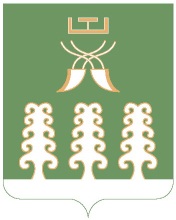 Совет сельского поселенияСтаротумбагушевский сельсоветмуниципального районаШаранский районРеспублики Башкортостанул. Центральная, д.14 д. Старотумбагушево                                     Шаранского района Республики Башкортостан, 452636 Тел.(34769) 2-47-19, e-mail:sttumbs@yandex.ru,www.stumbagush.sharan-sovet.ruКБКСуммаНазначение\0104\791\99\0\00\02040\242\221\ФЗ.131.03.2\\РП-А-0100\\11600,00На оплату услуги интернета и абонентского обслуживания программы электро ДОКС СМЭД \0104\791\99\0\00\02040\242\226.7\ФЗ.131.03.2\\РП-А-0100\\9700,00На оплату программы электро ДОКС СМЭД\0104\791\99\0\00\02040\242\340.3\ФЗ.131.03.2\\РП-А-0100\\1200,00На приобретение картриджа\0104\791\99\0\00\02040\242\225.2\ФЗ.131.03.2\\РП-А-0100\\-1500,00\0104\791\99\0\00\02040\242\225.6\ФЗ.131.03.2\\РП-А-0100\\-2000,00\0104\791\99\0\00\02040\244\226.9\ФЗ.131.03.2\\РП-А-0100\\6440,00На оплату предрейсового медосмотра\0104\791\99\0\00\02040\852\290.1.2\ФЗ.131.03.2\\РП-А-0100\\40500,00На оплату НДС\0113\791\99\0\00\09040\244\226.10\ФЗ.131. 03.2\\РП-А-0100\\16000,00На оплату оценочных работ\0310\791\19\0\01\24300\244\340.3\ФЗ.131.03.119\\РП-А-1700\\-6910,00\0412\791\99\0\00\03330\244\226.2\ФЗ.131.03.108\\РП-А-2900\\99870,00На межевание лесопосадки\0412\791\99\0\00\03330\244\226.10\ФЗ.131.03.108\\РП-А-2900\\12770,89На изготовления тех.плана жилого дома\0502\791\13\1\01\03560\244\226.10\ФЗ.131.03.125\\РП-А-1100\\55200,00На изготовления тех.плана водопровода\1101\791\12\0\01\41870\244\290.8\ФЗ.131.03.113\\РП-А-2300\\-3394,001 14 02053 10 0000 410239447,89  Приложение 1                             к решению Совета сельского поселения Старотумбагушевский сельсовет муниципального района Шаранский район Республики Башкортостан от 13 октября 2016 года № 13/106Код вида, подвида доходов бюджетаНаименованиеСуммаКод вида, подвида доходов бюджетаНаименованиеСумма123Всего239,41 14 00000 00 0000 000ДОХОДЫ ОТ ПРОДАЖИ МАТЕРИАЛЬНЫХ И НЕМАТЕРИАЛЬНЫХ АКТИВОВ239,41 14 02000 00 0000 000Доходы от реализации имущества, находящегося в государственной и муниципальной собственности (за исключением движимого имущества бюджетных и автономных учреждений, а также имущества государственных и муниципальных унитарных предприятий, в том числе казенных)239,41 14 02050 10 0000 410Доходы от реализации имущества, находящегося в собственности сельских поселений (за исключением движимого имущества муниципальных бюджетных и автономных учреждений, а также имущества муниципальных унитарных предприятий, в том числе казенных) в части реализации основных средств по указанному имуществу239,41 14 02053 10 0000 410Доходы от реализации иного имущества, находящегося в собственности сельских поселений (за исключением имущества муниципальных бюджетных и автономных учреждений, а также имущества муниципальных унитарных предприятий, в том числе казенных) в части реализации основных средств по указанному имуществу239,4НаименованиеРзПрЦсрВрСумма12345ВСЕГО239,4Общегосударственные вопросы010081,9Функционирование Правительства Российской Федерации, высших исполнительных органов государственной власти субъектов Российской Федерации, местных администраций010465,9Непрограммные расходы0104990000000065,9Аппараты органов местного самоуправления0104990000204025,4Закупка товаров, работ и услуг для обеспечения муниципальных нужд0104990000204020025,4Иные бюджетные ассигнования0104990000204080040,5Оценка недвижимости, признание прав регулирование отношений по государственной собственности0113990000904016,0Закупка товаров, работ и услуг для обеспечения муниципальных нужд0113990000904020016,0Национальная экономика0400112,6Другие вопросы в области национальной экономики0412112,6Непрограммные расходы04129900000000112,6Проведение работ по землеустройству04129900003330112,6Закупка товаров, работ и услуг для обеспечения муниципальных нужд 04129900003330200112,6Национальная безопасность и правоохранительная деятельность0300-6,9Обеспечение пожарной безопасности0310-6,9Программа сельского поселения «Пожарная безопасность сельского поселения Старотумбагушевский сельсовет муниципального района Шаранский район Республики Башкортостан  со сроком реализации до 2020 года»03101900000000-6,9Основное мероприятие «Реализация мероприятий по противопожарной охране сельского поселения»03101900124300-6,9Мероприятия по развитию инфраструктуры объектов противопожарной службы 03101900124300-6,9Закупка товаров, работ и услуг для обеспечения муниципальных нужд03101900124300200-6,9Жилищно-коммунальное хозяйство050055,2Коммунальное хозяйство050255,2Программа «Экология и природные ресурсы сельского поселения Старотумбагушевский сельсовет муниципального района Шаранский район Республики Башкортостан на 2016-2020 годы»0502130000000055,2Подпрограмма «Водные ресурсы и водные объекты»0502131000000055,2Основное мероприятие «Обеспечение жителей сельского поселения водными ресурсами»0502131010000055,2Мероприятия в области коммунального хозяйства0502131010356055,2Закупка товаров, работ и услуг для обеспечения муниципальных нужд0502131010356020055,2Физическая культура и спорт 1100-3,4Физическая культура1101-3,4Программа «Развитие физической культуры и спорта в сельском поселении Старотумбагушевский сельсовет муниципального района Шаранский район Республики Башкортостан на 2016-2020 годы» 11011200000000-3,4Основное мероприятие «Выполнение работ по проведению мероприятий в сфере физической культуры и массового спорта»11011200100000-3,4Мероприятия в области физической культуры и спорта11011200141870-3,4Закупка товаров, работ и услуг для обеспечения муниципальных нужд11011200141870200-3,4НаименованиеЦсрВрСумма1234ВСЕГО239,4Программа «Развитие физической культуры и спорта в сельском поселении Старотумбагушевский сельсовет муниципального района Шаранский район Республики Башкортостан на 2016-2020 годы» 1200000000-3,4Основное мероприятие «Выполнение работ по проведению мероприятий в сфере физической культуры и массового спорта»1200100000-3,4Мероприятия в области физической культуры и спорта1200141870-3,4Закупка товаров, работ и услуг для обеспечения муниципальных нужд1200141870200-3,4Программа «Экология и природные ресурсы сельского поселения Старотумбагушевский сельсовет муниципального района Шаранский район Республики Башкортостан на 2016-2020 годы»130000000055,2Подпрограмма «Водные ресурсы и водные объекты»131000000055,2Основное мероприятие «Обеспечение жителей сельского поселения водными ресурсами»131010000055,2Мероприятия в области коммунального хозяйства131010356055,2Закупка товаров, работ и услуг для обеспечения муниципальных  нужд131010356020055,2Программа сельского поселения «Пожарная безопасность сельского поселения Старотумбагушевский сельсовет муниципального района Шаранский район Республики Башкортостан со сроком реализации до 2020 года»1900000000-6,9Основное мероприятие «Реализация мероприятий по противопожарной охране сельского поселения»1900100000-6,9Мероприятия по развитию инфраструктуры объектов противопожарной службы 1900124300-6,9Закупка товаров, работ и услуг для обеспечения муниципальных нужд1900124300200-6,9Непрограммные расходы9900000000194,5Аппараты органов местного самоуправления990000204025,4Закупка товаров, работ и услуг для обеспечения муниципальных нужд990000204020025,4Иные бюджетные ассигнования990000204080040,5Оценка недвижимости, признание прав регулирование отношений по государственной собственности990000904016,0Закупка товаров, работ и услуг для обеспечения муниципальных нужд990000904020016,0Проведение работ по землеустройству9900003330112,6Закупка товаров, работ и услуг для обеспечения муниципальных нужд9900003330200112,6                                                                         Приложение 4                           к решению Совета сельского поселения Старотумбагушевский сельсовет муниципального района Шаранский район Республики Башкортостан от 13 октября 2016 года № 13/106НаименованиеВед-воЦсрВрСумма12345ВСЕГО791239,4Администрация сельского поселения Старотумбагушевский сельсовет муниципального района Шаранский район Республики Башкорстан791239,4Программа «Развитие физической культуры и спорта в сельском поселении Старотумбагушевский сельсовет муниципального района Шаранский район Республики Башкортостан на 2016-2020 годы» 7911200000000-3,4Основное мероприятие «Выполнение работ по проведению мероприятий в сфере физической культуры и массового спорта»7911200100000-3,4Мероприятия в области физической культуры и спорта7911200141870-3,4Закупка товаров, работ и услуг для обеспечения муниципальных нужд7911200141870200-3,4Программа «Экология и природные ресурсы сельского поселения Старотумбагушевский сельсовет муниципального района Шаранский район Республики Башкортостан на 2016-2020 годы»791130000000055,2Подпрограмма «Водные ресурсы и водные объекты»791131000000055,2Основное мероприятие «Обеспечение жителей сельского поселения водными ресурсами»791131010000055,2Мероприятия в области коммунального хозяйства791131010356055,2Закупка товаров, работ и услуг для обеспечения муниципальных  нужд791131010356020055,2Программа сельского поселения «Пожарная безопасность сельского поселения Старотумбагушевский сельсовет муниципального района Шаранский район Республики Башкортостан со сроком реализации до 2020 года»7911900000000-6,9Основное мероприятие «Реализация мероприятий по противопожарной охране сельского поселения»7911900100000-6,9Мероприятия по развитию инфраструктуры объектов противопожарной службы 7911900124300-6,9Закупка товаров, работ и услуг для обеспечения муниципальных нужд7911900124300200-6,9Непрограммные расходы7919900000000194,5Аппараты органов местного самоуправления791990000204025,4Закупка товаров, работ и услуг для обеспечения муниципальных нужд791990000204020025,4Иные бюджетные ассигнования791990000204080040,5Оценка недвижимости, признание прав регулирование отношений по государственной собственности791990000904016,0Закупка товаров, работ и услуг для обеспечения муниципальных нужд791990000904020016,0Проведение работ по землеустройству7919900003330112,6Закупка товаров, работ и услуг для обеспечения муниципальных нужд7919900003330200112,6